Publicado en  el 10/11/2015 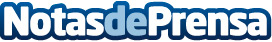 Cerca de 2.200 alumnos de Primaria y Secundaria asisten a las proyecciones 'Disfruta con la imagen' en la Filmoteca de la Región de MurciaUn total de 40 centros participan desde hoy en esta actividad educativa impulsada por el Ayuntamiento de Murcia en la que colabora la Consejería de Cultura y PortavocíaDatos de contacto:Nota de prensa publicada en: https://www.notasdeprensa.es/cerca-de-2-200-alumnos-de-primaria-y_1 Categorias: Cine Educación Murcia Entretenimiento http://www.notasdeprensa.es